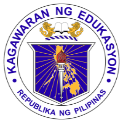 	GRADES 1 to 12	DAILY LESSON LOGSchool:Grade Level:V	GRADES 1 to 12	DAILY LESSON LOGTeacher:Learning Area:ESP	GRADES 1 to 12	DAILY LESSON LOGTeaching Dates and Time:MARCH 2 – MARCH 6, 2020 (WEEK 7)Quarter:4TH QuarterMONDAYMONDAYTUESDAYTUESDAYWEDNESDAYWEDNESDAYWEDNESDAYTHURSDAYTHURSDAYFRIDAYI.  LAYUNINI.  LAYUNINPamantayang PangnilalamanPamantayang PangnilalamanNaipamamalas ang pagunawa sa kahalagahan ng pananalig sa Diyos na nagbigay ng buhayNaipamamalas ang pagunawa sa kahalagahan ng pananalig sa Diyos na nagbigay ng buhayNaipamamalas ang pagunawa sa kahalagahan ng pananalig sa Diyos na nagbigay ng buhayNaipamamalas ang pagunawa sa kahalagahan ng pananalig sa Diyos na nagbigay ng buhayNaipamamalas ang pagunawa sa kahalagahan ng pananalig sa Diyos na nagbigay ng buhayNaipamamalas ang pagunawa sa kahalagahan ng pananalig sa Diyos na nagbigay ng buhayNaipamamalas ang pagunawa sa kahalagahan ng pananalig sa Diyos na nagbigay ng buhayNaipamamalas ang pagunawa sa kahalagahan ng pananalig sa Diyos na nagbigay ng buhayNaipamamalas ang pagunawa sa kahalagahan ng pananalig sa Diyos na nagbigay ng buhayPamantayan sa PagganapPamantayan sa PagganapNaisasabuhay ang tunay na pasasalamat sa Diyos na nagkaloob ng buhayHal.  - palagiang paggawa ng mabuti sa lahatNaisasabuhay ang tunay na pasasalamat sa Diyos na nagkaloob ng buhayHal.  - palagiang paggawa ng mabuti sa lahatNaisasabuhay ang tunay na pasasalamat sa Diyos na nagkaloob ng buhayHal.  - palagiang paggawa ng mabuti sa lahatNaisasabuhay ang tunay na pasasalamat sa Diyos na nagkaloob ng buhayHal.  - palagiang paggawa ng mabuti sa lahatNaisasabuhay ang tunay na pasasalamat sa Diyos na nagkaloob ng buhayHal.  - palagiang paggawa ng mabuti sa lahatNaisasabuhay ang tunay na pasasalamat sa Diyos na nagkaloob ng buhayHal.  - palagiang paggawa ng mabuti sa lahatNaisasabuhay ang tunay na pasasalamat sa Diyos na nagkaloob ng buhayHal.  - palagiang paggawa ng mabuti sa lahatNaisasabuhay ang tunay na pasasalamat sa Diyos na nagkaloob ng buhayHal.  - palagiang paggawa ng mabuti sa lahatNaisasabuhay ang tunay na pasasalamat sa Diyos na nagkaloob ng buhayHal.  - palagiang paggawa ng mabuti sa lahatMga Kasanayan sa Pagkatuto  (CODE)Mga Kasanayan sa Pagkatuto  (CODE)Nakapagpapakita ng iba’t-ibang paraan ng pasasalamat sa Diyos				(EsP5PD - IVe-i - 15)Nakapagpapakita ng iba’t-ibang paraan ng pasasalamat sa Diyos				(EsP5PD - IVe-i - 15)Nakapagpapakita ng iba’t-ibang paraan ng pasasalamat sa Diyos				(EsP5PD - IVe-i - 15)Nakapagpapakita ng iba’t-ibang paraan ng pasasalamat sa Diyos				(EsP5PD - IVe-i - 15)Nakapagpapakita ng iba’t-ibang paraan ng pasasalamat sa Diyos				(EsP5PD - IVe-i - 15)Nakapagpapakita ng iba’t-ibang paraan ng pasasalamat sa Diyos				(EsP5PD - IVe-i - 15)Nakapagpapakita ng iba’t-ibang paraan ng pasasalamat sa Diyos				(EsP5PD - IVe-i - 15)Nakapagpapakita ng iba’t-ibang paraan ng pasasalamat sa Diyos				(EsP5PD - IVe-i - 15)Nakapagpapakita ng iba’t-ibang paraan ng pasasalamat sa Diyos				(EsP5PD - IVe-i - 15)NILALAMAN NILALAMAN Pagtulong sa Kapwa, Pagmamahal sa Dakilang LumikhaPagtulong sa Kapwa, Pagmamahal sa Dakilang LumikhaPagtulong sa Kapwa, Pagmamahal sa Dakilang LumikhaPagtulong sa Kapwa, Pagmamahal sa Dakilang LumikhaPagtulong sa Kapwa, Pagmamahal sa Dakilang LumikhaPagtulong sa Kapwa, Pagmamahal sa Dakilang LumikhaPagtulong sa Kapwa, Pagmamahal sa Dakilang LumikhaPagtulong sa Kapwa, Pagmamahal sa Dakilang LumikhaPagtulong sa Kapwa, Pagmamahal sa Dakilang LumikhaKAGAMITANG PANTUROKAGAMITANG PANTUROSanggunianSanggunianGabay ng Guro  (pahina)Gabay ng Guro  (pahina)TG Aralin 9 pahina 24-26  CG pahina 30TG Aralin 9 pahina 24-26  CG pahina 30TG Aralin 9 pahina 24-26CG pahina 30TG Aralin 9 pahina 24-26CG pahina 30TG Aralin 9 pahina 24-26CG pahina 30TG Aralin 9 pahina 24-26CG pahina 30TG Aralin 9 p. 24-26 CG pahina 30TG Aralin 9 p. 24-26 pahina CG pahina 30TG Aralin 9 p. 24-26 pahina CG pahina 30Kagamitang Pang mag-aaral Kagamitang Pang mag-aaral Teksbuk (pahina)Teksbuk (pahina)KM Aralin 31 pahina 17-19KM Aralin 31 pahina 17-19KM Aralin 31 pahina 17-19KM Aralin 31 pahina 17-19KM Aralin 31  pahina 17-19KM Aralin 31  pahina 17-19KM Aralin 31 pahina 17-19KM Aralin 31 pahina 17-1KM Aralin 31 pahina 17-1Karagdagang Kagamitan (LR portal)Karagdagang Kagamitan (LR portal)https://www.youtube.com/watch?v=gXzxLiv3mvghttps://www.youtube.com/watch?v=gXzxLiv3mvgIba Pang Kagamitang PanturoIba Pang Kagamitang PanturoKuwaderno,bolpen, larawanKuwaderno,bolpen, larawanKuwaderno,bolpen, larawanKuwaderno,bolpen, larawanKuwaderno,bolpen, larawanKuwaderno,bolpen, larawanKuwaderno,bolpen, larawanLaptop, speaker,projectorLaptop, speaker,projectorPAMAMARAANPAMAMARAANBalik-Aral sa Nakaraang Aralin at/o Pagsisimula ng Bagong AralinBalik-Aral sa Nakaraang Aralin at/o Pagsisimula ng Bagong AralinPaano natin masasabi na ang paggawa ng kabutihan ay isang pasasalamat sa Maykapal?Paano natin masasabi na ang paggawa ng kabutihan ay isang pasasalamat sa Maykapal?Magbigay ng halimbawa ng iyong pananagutan bilang nilikha ng Maykapal.Magbigay ng halimbawa ng iyong pananagutan bilang nilikha ng Maykapal.Ano ang iyong masasabi tungkol sa natuklasan mo sa iyong sarili batay sa iyong mga kasagutan sa tseklit kahapon?Ano ang iyong masasabi tungkol sa natuklasan mo sa iyong sarili batay sa iyong mga kasagutan sa tseklit kahapon?Tumawag ng mga mag-aaral na magbabahagi ng kanilang ginawang gawain kahapon tungkol sa nagawang pagtulong sa kapwa.Ano-ano ang iyong natutuhan tungkol sa ipinakitang pagtulong sa kapwa?Ano-ano ang iyong natutuhan tungkol sa ipinakitang pagtulong sa kapwa?Paghahabi sa Layunin ng Aralin Paghahabi sa Layunin ng Aralin Ihanda ang mga mag-aaral para sa pagbasa sa Alamin NatinIhanda ang mga mag-aaral para sa pagbasa sa Alamin NatinTumawag ng mag-aaral upang magbahagi ng saring karanasan ng pagtulong o paggawa ng kabutihan sa kapwa.Tumawag ng mag-aaral upang magbahagi ng saring karanasan ng pagtulong o paggawa ng kabutihan sa kapwa.Naranasan mo na bang maghandong ng tulong sa mga pulubi o sa taong nangangailangan?Naranasan mo na bang maghandong ng tulong sa mga pulubi o sa taong nangangailangan?Magpakita ng larawan na nagpapakita ng pagtutulungan.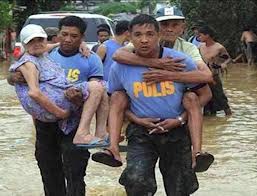 Magpanood ng isang maikling video clip tungkol sa pagtulong sa kapwa.Magpanood ng isang maikling video clip tungkol sa pagtulong sa kapwa.Pag-uugnay ng mga Halimbawa  sa Bagong AralinPag-uugnay ng mga Halimbawa  sa Bagong AralinMagpakita ng larawan at ipasuri ito sa mga mag-aaral.Magpakita ng larawan at ipasuri ito sa mga mag-aaral.Ano ang iyong pakiramdam ng ikaw ay nakagawa ng kabutihan sa iyong kapwa?Ano ang iyong pakiramdam ng ikaw ay nakagawa ng kabutihan sa iyong kapwa?Ano ang iyong masasabi sa larawan?Ano ang masasabi mo sa pangunahing tauhan?Ano ang masasabi mo sa pangunahing tauhan?Pagtalakay ng Bagong Konsepto at Paglalahad ng Bagong Kasanayan #1 (Modelling)Pagtalakay ng Bagong Konsepto at Paglalahad ng Bagong Kasanayan #1 (Modelling)Ano ang ipinakikkita sa larawan?Ano ang ipinakikkita sa larawan?Nais mo din bang maging katulad niya?Nais mo din bang maging katulad niya?Pagtalakay ng Bagong Konsepto at Paglalahad ng Bagong Kasanayan  # 2 (Guided Practice)Pagtalakay ng Bagong Konsepto at Paglalahad ng Bagong Kasanayan  # 2 (Guided Practice)Paano mo maipakikita ang pagpapahalaga sa kanila? PatunayanPaano mo maipakikita ang pagpapahalaga sa kanila? PatunayanPaglinang sa Kabihasaan (Independent)(Tungo sa Formative Assessment 3)Paglinang sa Kabihasaan (Independent)(Tungo sa Formative Assessment 3)Bakit dapat mong pahalagahan ang  mga lika ng Diyos ,lalo na ang ating kapwa?Bakit dapat mong pahalagahan ang  mga lika ng Diyos ,lalo na ang ating kapwa?Ipagawa ang Isagawa Natin sa Kagamitan ng Mag-aaral sa pamamagitan ng tseklist kung saan nagpapakita ng  pagtulong sa kapwa. Lalagyan ng tsek sa angkop na kolum.Ipagawa ang Isagawa Natin sa Kagamitan ng Mag-aaral sa pamamagitan ng tseklist kung saan nagpapakita ng  pagtulong sa kapwa. Lalagyan ng tsek sa angkop na kolum.Nais mo din bang maging kabahagi ng mga taong nangangailangan ng tulong? Ipaliwanag.Paglalapat ng Aralin sa Pang-araw-araw na Buhay (Aplication/Valuing)Paglalapat ng Aralin sa Pang-araw-araw na Buhay (Aplication/Valuing)Paano mo tutuparin ang iyong pananagutan bilang nilkha ng Diyos?Paano mo tutuparin ang iyong pananagutan bilang nilkha ng Diyos?Kumpletuhin ang pangungusap.	Ako ay tutulong ng ________________________________________________________________________.Kumpletuhin ang pangungusap.	Ako ay tutulong ng ________________________________________________________________________.Kumpletuhin ang pangungusap.	Ako ay tutulong ng ________________________________________________________________________.Sa inyong palagay, tama bang tumulong lamang kung alam na may inaasahang kapalit sa gagawin? Bakit?Kailan ang tamang panahon ng pagtulong?Ano ang iyong gagawin kung ikaw ang nasa kanyang kalagayan? Gagawin mo din ba ang kaulad ng kanyang ginagawa?Ano ang iyong gagawin kung ikaw ang nasa kanyang kalagayan? Gagawin mo din ba ang kaulad ng kanyang ginagawa?Paglalahat  ng Aralin (Generalization)Paglalahat  ng Aralin (Generalization)Tayo ay may mga pananagutan na dapat tuparin, hindi lang para sa ating sarili, bagkus maging sa ating kapwa.Tayo ay may mga pananagutan na dapat tuparin, hindi lang para sa ating sarili, bagkus maging sa ating kapwa.Ang pagtulong sa kapwa ay nagpapakita ng pagmamahal sa Poong Lumikha.Ang pagtulong sa kapwa ay nagpapakita ng pagmamahal sa Poong Lumikha.Ang pagtulong sa kapwa ay nagpapakita ng pagmamahal sa Poong Lumikha.Ang pagtulong sa kapwa ay ginagawa ng walang anumang hinihintay na kapalit.Ang pagtutulungan ng bawat isa ay tunay na kalugud-lugod sa Amang Lumikha, kaya’t nararapat lamang na ipagpatuloy ito kahit saan mang dako at panahon.Ang pagtulong, pagmamahal at  pagpapahalaga sa kapwa ay paraan ng pagpapakita ng pasasalamat saDakilang Lumikha.Ang pagtulong, pagmamahal at  pagpapahalaga sa kapwa ay paraan ng pagpapakita ng pasasalamat saDakilang Lumikha.Pagtataya ng Aralin Pagtataya ng Aralin Sagutin ang mga tanong:Ano ang ipinapakita ng larawan?Ano ang magandang naidudulot ng pagtutulungan?Bilang isang mag-aaral, maaari ka rin bang maging isang mabuting halimbawa sa iyong kapwa? Ipaliwanag.   Sagutin ang mga tanong:Ano ang ipinapakita ng larawan?Ano ang magandang naidudulot ng pagtutulungan?Bilang isang mag-aaral, maaari ka rin bang maging isang mabuting halimbawa sa iyong kapwa? Ipaliwanag.   Sagutin ang mga tanong:1.Batay sa  mga sagot, ano ang natuklasan mo  tungkol  sa iyong sarili?2.Masaya ka ba sa iyong natuklasan?3.K ung madalas mong ginagawa ang mali, ano kaya ang magiging epekto  nito sa pakikipagugnayan mo sa kapwa?4.Sa mabubuting bagay  na minsan mo lang ginagawa, ano kaya  ang maaari mong gawin?Bakit?5.Kung hindi mo ginagawa ang nararapat mong gawin, ano kaya ang maaaring maging bunga nito sa iyo sa pakikitungo mo sa kapwa?Sagutin ang mga tanong:1.Batay sa  mga sagot, ano ang natuklasan mo  tungkol  sa iyong sarili?2.Masaya ka ba sa iyong natuklasan?3.K ung madalas mong ginagawa ang mali, ano kaya ang magiging epekto  nito sa pakikipagugnayan mo sa kapwa?4.Sa mabubuting bagay  na minsan mo lang ginagawa, ano kaya  ang maaari mong gawin?Bakit?5.Kung hindi mo ginagawa ang nararapat mong gawin, ano kaya ang maaaring maging bunga nito sa iyo sa pakikitungo mo sa kapwa?Gawin ang Isapuso Natin.Magpagawa ng isang talata . Isipin  ang mga taong nakasalamuha mo na iyong iginalang  o pinahalagahan,  sa pamamagitan ng pagbibivgay ng tulong . Isulat  ito sa bahagi  ng puso na iyong ginupit . Sa kabilang bahagi naman  ay isulat kung ano  ang ginawa mo  upang ipakita ang pagtulong mo.Gawin ang Isapuso Natin.Magpagawa ng isang talata . Isipin  ang mga taong nakasalamuha mo na iyong iginalang  o pinahalagahan,  sa pamamagitan ng pagbibivgay ng tulong . Isulat  ito sa bahagi  ng puso na iyong ginupit . Sa kabilang bahagi naman  ay isulat kung ano  ang ginawa mo  upang ipakita ang pagtulong mo.Pangkatin ang klase sa apat. At isasadula ang  mga  sumusunod na sitwasyonPangkat1-Pagtulong sa nakatatandaPangkat 2-Pagtulong sa may kapansananPangkat 3- Pagtulong sa mga bata			    Pangkat 4-Pagtulong sa barangaSa loob ng isang talata na binubuo ng 5 pangungusap . Ipaliwanag kung paano mo maipadarama ang pagmamalasaki sa kapwa tanda ng pagpapahalaga sa  Diyos.Sa loob ng isang talata na binubuo ng 5 pangungusap . Ipaliwanag kung paano mo maipadarama ang pagmamalasaki sa kapwa tanda ng pagpapahalaga sa  Diyos.Karagdagang Gawain Para sa Takdang-Aralin at RemediationKaragdagang Gawain Para sa Takdang-Aralin at RemediationMagdala ng gunting at bond paper para sa Gawain bukas.Magdala ng gunting at bond paper para sa Gawain bukas.MGA TALAMGA TALAPAGNINILAYPAGNINILAYBilang ng Mag-aaral na Nakakuha ng  80% sa PagtatayaBilang ng Mag-aaral na Nakakuha ng  80% sa PagtatayaBilang ng Mag-aaral na Nangangailangan ng Iba Pang Gawain  para sa RemediationBilang ng Mag-aaral na Nangangailangan ng Iba Pang Gawain  para sa RemediationNakatulong baa ng remediation?  Bilang ng Mag-aaral na Nakaunawa sa Aralin.Nakatulong baa ng remediation?  Bilang ng Mag-aaral na Nakaunawa sa Aralin.Bilang ng Mag-aaral na Magpapatuloy sa RemediationBilang ng Mag-aaral na Magpapatuloy sa RemediationAlin sa mga istratehiyang pagtuturo ang nakatulong ng lubos?  Paano ito nakatulong?Alin sa mga istratehiyang pagtuturo ang nakatulong ng lubos?  Paano ito nakatulong?Anong suliranin ang aking naranasan na solusyunan sa tulong ng aking punungguro at superbisor?Anong suliranin ang aking naranasan na solusyunan sa tulong ng aking punungguro at superbisor?Anong Kagamitang panturo ang aking nadibuho na nais kong ibahagi sa mga kapwa ko guro?Anong Kagamitang panturo ang aking nadibuho na nais kong ibahagi sa mga kapwa ko guro?